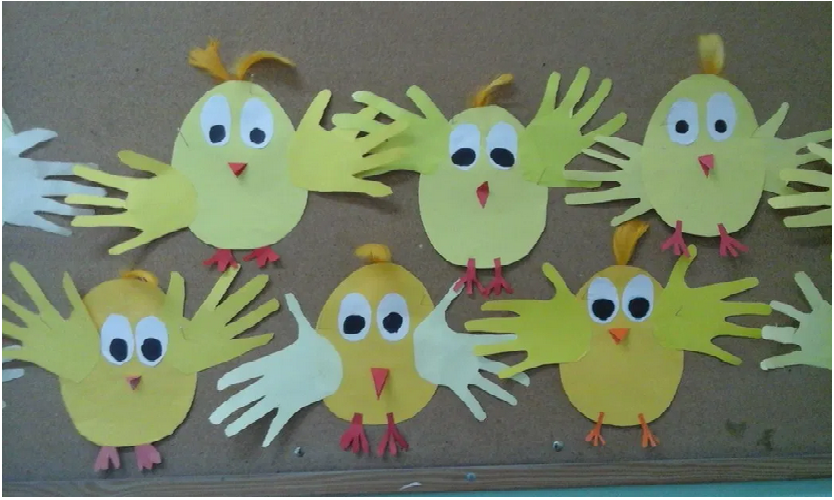 Praca plastyczna – kurczaczekWystarczy wyciąć owal z kolorowego papieru oraz odrysowane wcześniej rączki dziecka.Na koniec doklejamy dziubek, oczy i łapki kurczakowi.Gotowe